28.9.22 ΕΞΟΛΟΘΡΕΥΤΗΣ: ΣΚΟΤΕΙΝΟ ΠΕΠΡΩΜΕΝΟ σε Α΄ ΤΗΛΕΟΠΤΙΚΗ ΠΡΟΒΟΛΗ - Τετάρτη 28.9.22 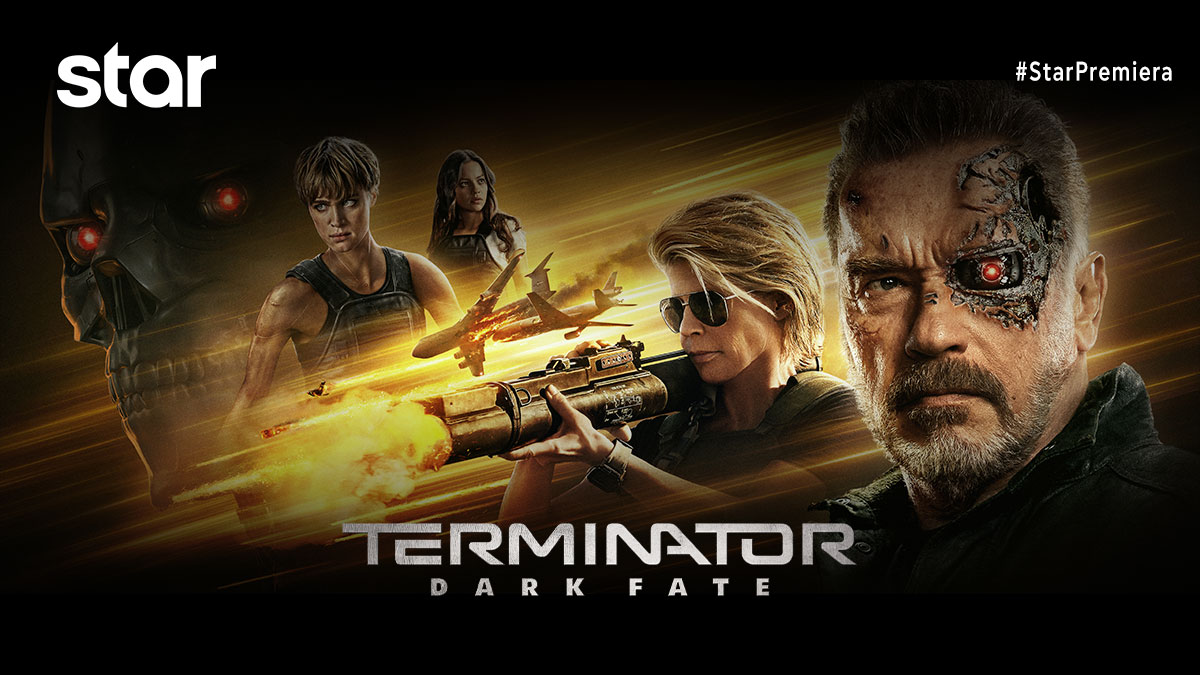 ΕΞΟΛΟΘΡΕΥΤΗΣ: ΣΚΟΤΕΙΝΟ ΠΕΠΡΩΜΕΝΟ(TERMINATOR DARK FATE)   Περιπέτεια επιστημονικής φαντασίας, την Τετάρτη 28 Σεπτεμβρίου στις 23:15 σε Α’ Τηλεοπτική Προβολή από το Star Έχουν περάσει σχεδόν δύο δεκαετίες από τότε που η Σάρα Κόνορ εμπόδισε την Ημέρα της Κρίσης, άλλαξε το μέλλον και ξαναέγραψε τη μοίρα της ανθρωπότητας. Η Ντάνι Ράμος ζει μια απλή ζωή στην Πόλη του Μεξικού με τον αδελφό της και τον πατέρα της, όταν ένας υψηλά προηγμένος και θανάσιμος Εξολοθρευτής, ο Rev-9, ταξιδεύει πίσω στο χρόνο για να την κυνηγήσει και να τη σκοτώσει. Η επιβίωση της Ντάνι εξαρτάται από τη συνεργασία της με δύο πολεμιστές: τη Γκρέις, μια παντοδύναμη πολεμίστρια από το μέλλον και μια σκληραγωγημένη Σάρα Κόνορ. Καθώς ο Rev-9 καταστρέφει τα πάντα στο πέρασμά του χωρίς οίκτο, κυνηγώντας τη Ντάνι, οι τρεις τους στρέφονται σε ένα T-800,που μπορεί να είναι η τελευταία τους ελπίδα…Οι αυθεντικοί ήρωες του πετυχημένου franchise, Άρνολντ Σβαρτσενέγκερ και Λίντα Χάμιλτον επιστρέφουν στην ενεργό δράση μαζί, ύστερα από 28 χρόνια, σε μια παραγωγή του τρεις φορές βραβευμένου με Όσκαρ, Τζέιμς Κάμερον. ΣΚΗΝΟΘΕΣΙΑ: Τιμ ΜίλερΠΑΙΖΟΥΝ: Άρνολντ Σβαρτσενέγκερ, Λίντα Χάμιλτον, Μακένζι Ντέιβις, Ναταλία Ρέγιες, Γκάμπριελ ΛούναΔείτε το trailer της ταινίας ΕΞΟΛΟΘΡΕΥΤΗΣ: ΣΚΟΤΕΙΝΟ ΠΕΠΡΩΜΕΝΟ (TERMINATOR DARK FATE) εδώ: https://www.youtube.com/watch?v=HgWIF8JGPiE#StarPremiera #StarChannelTVhttps://www.star.gr/tv/press-room/                                                                                                  Ευχαριστούμε πολύ 						                    Γραφείο Τύπου & Επικοινωνίας